Программа VII окружного фестиваля детского творчества«Народы Самарской губернии»8. 15.-9.15. 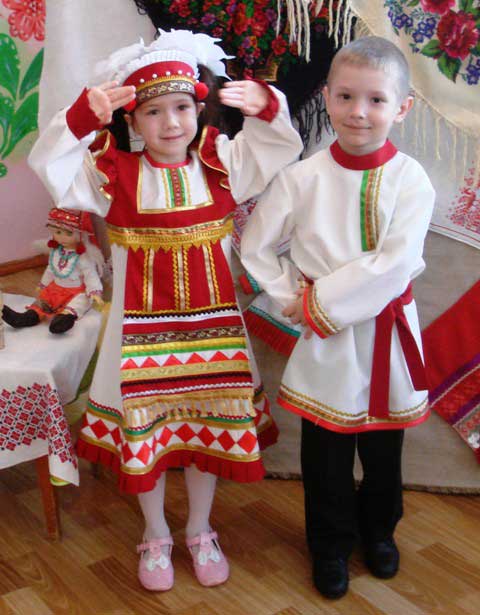 Заезд и регистрация участников и гостейРабота Площадок с 9.30 до 11.001. Площадка «Этнографическая»                 Защита проектов, видеофильмы,                  презентации, фотовыставки.                  2. Площадка «Национальный костюм»                  Мастер-классы по изготовлению элементов                   национальной одежды и украшений                  3. Площадка «Национальная кухня»  Блюда национальной кухни. Дегустация. С 11.00.   4.Площадка «Песни и танцы моего народа»Выступления коллективов ОО.Награждение.На всех площадках работает жюриМесто проведения:      ГБОУ СОШ №5 «Образовательный центр «Лидер» г.о. КинельДата:  02 ноября 2017 года                     